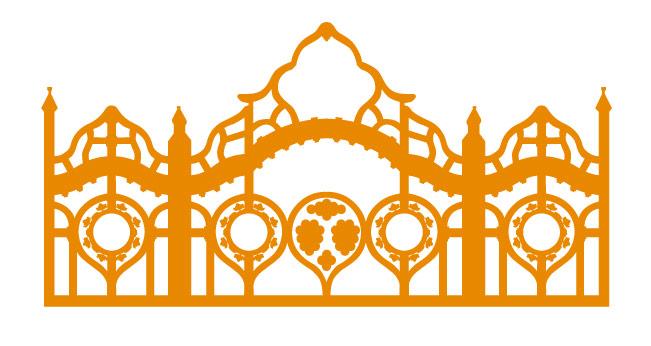 Vakok Egységes Gyógypedagógiai Módszertani Intézménye, Óvodája, Általános Iskolája, Szakiskolája, Készségfejlesztő Iskolája, Fejlesztő Nevelés-Oktatást Végző Iskolája, Kollégiuma és GyermekotthonaHelyi tantervÁtdolgozta: Holcsikné Abai ÉvaMATEMATIKAAz alsó tagozatos matematikatanítás legfőbb célja a matematikai ismeretek és gondolati tevékenységek széles körű tapasztalati alapozása, valamint a kapcsolódó biztos matematikai készségek kialakítása, melyekre a későbbi évfolyamok építhetnek. Alapvető fontosságú, hogy a gyerekek valóságon alapuló saját cselekvő tapasztalataik és élményeik révén jussanak el jól megértett, sok szálon kapcsolódó ismeretekhez, mert ezek jelentik majd a hétköznapi életben hosszú távon használható tudásukat. A matematika spirális felépítésének megfelelően alsó tagozaton széles körű tárgyi tevékenységek alapozzák meg a változatos tárgyi ábrázolásokat, amelyek szükségesek a későbbi absztrakcióhoz, és alkalmassá teszik a tanulókat a felső tagozaton, középiskolában megjelenő szimbolikus gondolkodásra.A vak gyermekek – hasonlóan látó társaikhoz – első matematikai tapasztalataikat közvetlen környezetükben gyűjtik, a tárgyakkal való célzott manipuláció és a szóbeli ismeretszerzés eredményeként. A súlyos fokban látássérült tanulásban akadályozott, valamint más fogyatékosságok (mozgás, hallás, autizmus stb.) a megismerést alapvetően módosítják, a tapasztalatszerzést korlátozzák, ezért az alapfogalmak kialakulásához szükséges közvetlen élmények csak megfelelő speciális pedagógiai segítséggel, adekvát módszerekkel és eszközökkel biztosíthatók.A tantárgy vizuális jellegű feladatai, eszközei és módszerei iskolánkban tanuló látássérült tanulók számára az ismeretszerzést nem segítik elő. Ezért az ismeretszerzés haptikus-auditív úton történik.A tananyag strukturálásánál, a feldolgozás ütemezésénél figyelembe kell venni, hogy a haptikus-auditív tapasztalatszerzés időigényesebb. Az ismeretanyag elmélyítéséhez több időre és gyakorlásra van szükség. Ebből következően az első évfolyam két fejlesztési szakaszra oszlik, diákjaink I/1. - I/2. – 2. évfolyamokon teljesítik az 1. és 2. tanév anyagát.A matematikatanítás további célja, hogy lehetővé tegye a tanulók számára a környező világ térformáinak, mennyiségi viszonyainak, összefüggéseinek megértését, a valóság megismerését. Feladata felkelteni a tanulók érdeklődését, segíteni a pozitív attitűd kialakulását a tantárgy tanulása iránt, tapasztalati úton megalapozva a tanulók matematikai ismereteit, változatos tevékenységekkel alakítva ki a matematikai fogalmakat. Fejlesztenie kell a tanulók matematikai készségeit (számlálás, számolás, mennyiségi következtetések, becslés, mérés, mértékegységváltás, szöveges feladatok megoldása) és matematikai képességeit (rendszerezés, kombinativitás, induktív, deduktív és valószínűségi következtetések), ezáltal lehetővé tenni a tanulók gondolkodásának fejlődését.A pontos matematikai nyelv használatára való törekvés, a gondolatok szabatos megfogalmazása tevékenységek során alakul a matematikatanulás szokásrendjének gyakorlásával, a pontos, fegyelmezett munkavégzés és az önellenőrzés igényének kialakításával együtt.A matematikai, gondolkodási kompetenciák fejlesztése csak a többi kulcskompetenciával együtt, egymással összhangban, egymást felerősítve valósítható meg. A matematikaórákon megszerzett készségek, képességek, ismeretek birtokában a tanulók alkalmassá válnak az önálló tanulásra, eszközként használják azokat más területeken, különböző kontextusokban (továbbtanulás, otthon, munkahely) való alkalmazásra. A matematikai nevelés hozzájárul a természettudományos neveléshez. Vannak közös fejlesztési területeik, mint a tájékozódási képesség fejlesztése térben, síkban, időben és a világ mennyiségi viszonyaiban, valamint a kognitív képességek fejlesztése. Vannak olyan készségek, mint a becslés, mérés, számlálás, számolás, melyeket pl. különböző számításoknál alkalmaznak. Az ének, zene tanulása fejleszti a matematikai gondolkodás különböző formáit. A ritmusgyakorlatok használata hozzájárul az akusztikus figyelem és emlékezet, valamint a szerialitás fejlesztéséhez. A matematikai kompetenciát eszközként használják a tanulók a földrajzi ismeretek tanulása során is. Tájékozódnak síkban különböző speciális térképeken, térben a speciális földgömbön és az időzónákban. Becslési, mérési és számolási készségüket alkalmazzák a távolságok becslésére, mérésére, a magassági számok pontos leolvasására, a földrészek, országok területe, lakossága és a népsűrűsége közötti összefüggések értelmezésére, számításokra. A testnevelésórák nagymértékben hozzájárulnak a motoros képességek fejlődéséhez, ezzel segítik a tanulókat a matematikai és speciális eszközök használatában. A különböző ugrások, dobások alkalmával fejlődik becslési, mérési készségük. Rendgyakorlatoknál a számlálásra végzett mozgássorok hozzájárulnak a számlálás ritmusának kialakulásához.A vizuális kultúra tanítása során a vizuális nyelv alapelemeinek (vonalak, sík- és térformák) előállítása, azok rendezése, azonosságok, hasonlóságok észrevétele, arányok, kontrasztok megfigyelése, ismétlések, ritmusok leképezése, szimmetrikus alakzatok létrehozása segíti a formaérzékelés, a térlátás és a vizuális gondolkodás fejlesztését, a geometriai ismeretek elmélyítését. A digitális kompetenciák fejlesztése, az IKT-eszközök használata hozzájárul a megismerési képesség, a verbális és a nonverbális kommunikáció fejlődéséhez. Az órákon segíti az önálló ismeretszerzést, a matematikai készségek, képességek fejlesztését, a matematika iránti pozitív attitűd kialakulását, az önismeret, az önértékelés fejlődését. Habilitációs foglalkozások keretében fejlesztő programok segítéségével hozzájárul a tanulók alapképességeinek fejlesztéséhez. A matematikai, gondolkodási kompetenciák fejlesztése közben különböző szervezeti keretekben (egyéni, páros, csoport és kooperatív formában) tevékenykednek a tanulók. Ezáltal fejlődik együttműködési készségük, nő a toleranciájuk, kialakul egymás iránti érdeklődésük, megtanulják társaik elfogadását.A matematikatanulás hatékonyságának egyik fontos feltétele a módszerek megválasztása. A kisiskolások legfontosabb tevékenysége a játék. Ezért kezdetben játékos tevékenységek megszervezésével biztosítunk lehetőséget a gyerekeknek a közvetlen tapasztalatszerzésre. A súlyos fokban látássérült tanulásban akadályozott enyhe értelmi fogyatékos gyerekeknek hosszabb ideig (több éven át) lehetőséget kell teremteni a matematikai problémák cselekvéses tapasztalatra alapozó megoldására. A motiváló hatású tanulási környezet, a játékok, a különböző matematikai eszközök, IKT-eszközök, digitális tananyagok felkeltik a tanulók érdeklődését, igényét a világ megismerésére, saját ismereteik, képességeik fejlesztésére, az érdeklődés ébrentartására, pozitív attitűd kialakulására a tantárgy, a tanulás iránt, mindez biztosítéka a sikeres együtt-tanulásnak. Az egy osztályba kerülő gyermekek pszichés funkciói, képességei, ismeretei, az egész személyiségük nagyon különböző. A súlyos fokban látássérült tanulásban akadályozott enyhe értelmi fogyatékos tanulók képességprofilja jelentősebb eltérést mutat, mint ép társaiké. Ezért nagyon fontos minden tanuló egyéni fejlődési folyamatának a megismerése, és az ehhez igazodó differenciált nevelés, oktatás, fejlesztés. A pedagógusnak fel kell térképeznie az osztály tanulóinak ismereteit, képességeit, érdeklődésüket, motiváltságukat, tanulási stílusukat, szokásaikat, tempójukat. Fel kell tárni társas kapcsolataikat, fizikai és pszichés állapotukat. Szükséges és lehetséges differenciálni a tartalmak és tevékenységek szintjén egyaránt. A tartalmi differenciálás megnyilvánulhat a feladatok mennyiségében, a feladatok minőségében és a kivitelezés módjában. A tevékenységek szintje is különböző lehet. Lehet elvontan, verbális szinten megoldani a feladatokat, de ugyanazok a feladatok megoldhatók eszközökkel, a cselekvés szintjén is. Differenciálni lehet segítésnyújtással is. Segíthetjük a tanulást eszközök biztosításával, az eszközök használatának segítésével, a feladat megismétlésével, a feladatok algoritmizálásával, mintaadással, analógia alkalmazásával és célirányos kérdésekkel. A súlyos fokban látássérült tanulásban akadályozott enyhe értelmi fogyatékos tanulóknál gyakran előfordul súlyos képességzavar, illetve valamelyik képesség hiánya. Ezeket a problémákat nem lehet kizárólag a tanítási órák keretei között orvosolni. Ilyen esetekben szükség van külön habilitációs foglalkozásokra, ahol célirányos fejlesztési terv alapján egyéni fejlesztéssel lehet korrigálni és/vagy kompenzálni a képességzavarokat és hiányokat. Speciális eszközök: adaptált számegyenes, adaptált logikai készlet tartóval, tapintható síkidomok, tapintható relációs és műveleti jelek, adaptált számolókorongok, tapintható halmazkarikák, kis-és nagy tárgydobozok, speciális lyukas tábla, pontírógép, pontírásos pénzek és számkártyák, tapintható számképek, tapintható kártyák, adaptált kilencgolyós számológép, hat és tízrekeszes doboz, gyöngyös számoló számok kétfelé bontásához, tapintható 100-as rúd, tapintható dobókocka, tapintható dominó, adaptált társasjátékok, ESZTE készlet, rögzíthető pálcikák és zsinórokI/1. - I/2. - 2. évfolyamAz első három év kiemelt célja a tanulási képességek alapozása, a tantárgy iránti érdeklődés, a tanulási kedv felkeltése, a tantárgy megszerettetése. A matematikai tevékenységek elvégzéséhez és az ismeretek befogadásához szükséges a megfelelő szomatikus és pszichés állapot fejlesztése is. Fontos feladat a matematikai eszközök használatának megismerésével az önálló ismeretszerzés lehetőségének megteremtése, a tanulók ismereteinek, készségeinek, képességeinek, érdeklődésének a feltérképezése, és ehhez igazodó tanulási módok, eljárások megkeresése, alkalmazása. Az IKT-eszközök megismerése, használata tanári segítséggel történik.Az elemi gondolkodási műveletek alapozása cselekvéssel, cselekvésre épülő tapasztalatok megfogalmazásával valósul meg, csakúgy, mint a matematikai nyelv alapozása, ismerkedés a matematikai alapfogalmakkal, jelekkel. Az alkotás örömének megtapasztalása, a folyamatos ösztönzés a matematikai tevékenykedésre, kitartó feladatmegoldásra egyrészt a motiváció erősödését, másrészt a tanulók önértékelésének és önismeretének kialakítását segíti. A módszerek megválasztása támogatja a folyamatos tanári visszajelzés lehetőségeit, a társakkal közös tevékenységek megvalósulását azért, hogy az elősegítse az elemi kommunikációs képességek fejlesztését, társas kapcsolatokban való működtetését.A súlyos fokban látássérült tanulásban akadályozott enyhe értelmi fogyatékos tanulók esetében biztosítani kell a terápiás fejlesztést a tanulók sérült vagy/és fejletlen pszichikus funkcióinak, készségeinek, képességeinek és gondolkodásának javítására, kompenzálására úgy, hogy a tevékenységek segítsék elő a tanulók együttműködését, az egymás iránti tolerancia kialakulását. Vonatkozik ez a figyelem terjedelmének, tartósságának növelésére, a koncentráció időtartamának növelésére, az auditív és vizuális haptikus észlelés és érzékelés pontosságának fejlesztésére, a finommotoros mozgáskoordináció fejlesztésére is. 3–4. évfolyamA két év kiemelt célja a tanulási képességek intenzív fejlesztése. Feladata a tantárgy iránti érdeklődés folyamatos fenntartása, azért, hogy a tanulók szívesen és aktívan tevékenykedjenek a matematika órákon; helyes tanulási szokások kialakítása; az önálló tanulás kialakulásának segítése egyénre szabott motivációval, tanulási módokkal, eljárásokkal; a matematikai ismeretek bővítése, készségek, képességek fejlesztése változatos tevékenységek, saját élmények és tapasztalatok alapján. Az IKT-eszközök használata a tanítás-tanulási folyamat különböző szakaszaiban jelenik meg. A gondolkodási módok gyakorlása valós élethelyzetekből kiindulva történik a szövegértés, szövegalkotás fejlesztésével, a tanult matematikai fogalmak, a matematikai nyelv egyre pontosabb használatával. A kreativitás és az alkotókedv felkeltése matematikai tevékenységek során valósul meg, törekedve a minél pontosabb és kitartó munkavégzésre, az önellenőrzésre ösztönzésre. Az önértékelés és az önismeret fejlesztése párhuzamosan valósul meg az önbizalom folyamatos megerősítésével, az együttműködési képesség, a segítőkészség fejlesztésével, mások segítségének, észrevételeinek elfogadásával.A 3–4. évfolyamon a figyelem terjedelmének, tartósságának és a koncentráció időtartamának növelése kiegészül az auditív és haptikus vizuális észlelés és érzékelés pontosságának fejlesztésével, a mozgásos képi és fogalmi emlékezet fejlesztésével. Kiemelt figyelmet kell fordítani a finommotoros mozgáskoordináció további fejlesztésére a matematikai és a szerkesztő eszközök használatának során is. A sérülésekből, fogyatékosságból eredő tanulási nehézségek leküzdése differenciálással és egyénre szabott tanulási eljárásokkal, terápiás, fejlesztő programokkal kiegészítve valósul meg.A Gondolkodási módszerek alapozása, halmazok, matematikai logika, kombinatorika, valamint a Függvények, az analízis elemei és a Statisztika, valószínűség témaköröknél javasolt óraszámok az új ismeretek feldolgozására vonatkoznak, ezeknek a témaköröknek az ismereteit eszközként használjuk a többi témakör tanulásakor.TémakörTémakör1. Gondolkodási módszerek, halmazok, matematikai logika, kombinatorika1. Gondolkodási módszerek, halmazok, matematikai logika, kombinatorikaJavasolt óraszám: 30 óraA témakör nevelési-fejlesztési céljaiA témakör nevelési-fejlesztési céljaiAz vizuális, auditív és haptikus percepció fejlesztése. Összehasonlítás, azonosítás, megkülönböztetés, válogatás gyakoroltatása. Kombinatorikus gondolkodás alapozása. Szerialitás fejlesztése.Az vizuális, auditív és haptikus percepció fejlesztése. Összehasonlítás, azonosítás, megkülönböztetés, válogatás gyakoroltatása. Kombinatorikus gondolkodás alapozása. Szerialitás fejlesztése.Az vizuális, auditív és haptikus percepció fejlesztése. Összehasonlítás, azonosítás, megkülönböztetés, válogatás gyakoroltatása. Kombinatorikus gondolkodás alapozása. Szerialitás fejlesztése.Fejlesztési ismeretekFejlesztési ismeretekFejlesztési ismeretekFejlesztési tevékenységekFejlesztési tevékenységekHalmazokSzemélyek, tárgyak, matematikai eszközök tulajdonságai (szín, felület, forma, nagyság)HalmazokSzemélyek, tárgyak, matematikai eszközök tulajdonságai (szín, felület, forma, nagyság)HalmazokSzemélyek, tárgyak, matematikai eszközök tulajdonságai (szín, felület, forma, nagyság)Személyek, tárgyak, matematikai eszközök tulajdonságainak megfigyelése, kiemelése, egyeztetése, megfogalmazása, jelölése jelkártyával, IKT-eszközök alkalmazásával.Azonosságok-különbözőségek megállapítása, megnevezése, kifejezésük tevékenységgel, szóval.Tárgyak válogatása, csoportosítása választott és adott tulajdonság alapján.Tulajdonságok változásának megfigyelése, megfogalmazása.Személyek, tárgyak, matematikai eszközök tulajdonságainak megfigyelése, kiemelése, egyeztetése, megfogalmazása, jelölése jelkártyával, IKT-eszközök alkalmazásával.Azonosságok-különbözőségek megállapítása, megnevezése, kifejezésük tevékenységgel, szóval.Tárgyak válogatása, csoportosítása választott és adott tulajdonság alapján.Tulajdonságok változásának megfigyelése, megfogalmazása.Matematikai logikaIgaz-hamis állításokMatematikai logikaIgaz-hamis állításokMatematikai logikaIgaz-hamis állításokÁllítások igazságának eldöntése személyek, tárgyak, matematikai eszközök halmazáról.Állítások igazságának eldöntése személyek, tárgyak, matematikai eszközök halmazáról.KombinatorikaKombinatorikai feladatokKombinatorikaKombinatorikai feladatokKombinatorikaKombinatorikai feladatokKombinatorikai feladatok megoldása matematikai eszközök kirakásával, színezéssel, minél több lehetőség előállítása próbálgatással.Kombinatorikai feladatok megoldása matematikai eszközök kirakásával, színezéssel, minél több lehetőség előállítása próbálgatással.FogalmakSzín, felület, alak, méret, tulajdonság, összehasonlítás, minden, egyetlen, egyik sem.Szín, felület, alak, méret, tulajdonság, összehasonlítás, minden, egyetlen, egyik sem.Szín, felület, alak, méret, tulajdonság, összehasonlítás, minden, egyetlen, egyik sem.Szín, felület, alak, méret, tulajdonság, összehasonlítás, minden, egyetlen, egyik sem.TémakörTémakör2. Számelmélet, algebra2. Számelmélet, algebraJavasolt óraszám: 136 óraA témakör nevelési-fejlesztési céljaiA témakör nevelési-fejlesztési céljaiMennyiségi állandóság kialakítása. A számlálás ritmusának kialakítása, a finommotorika szem-kéz koordináció fejlesztése.Biztos számfogalom kialakítása a 10-es számkörben, tájékozódás a 20-as számkörben saját élményből kiindulva, majd a számolási készség fejlesztése a 20-as számkörben, változatos gyakorlati feladatok segítségével. Tájékozódás az adaptált számegyenesen.Az összeadás és kivonás tartalmi megértésének alapozása mindennapi élethelyzetekből kiindulva. Szövegértés, szövegalkotás alapozása.Analógiás gondolkodás értelmezése.Mennyiségi állandóság kialakítása. A számlálás ritmusának kialakítása, a finommotorika szem-kéz koordináció fejlesztése.Biztos számfogalom kialakítása a 10-es számkörben, tájékozódás a 20-as számkörben saját élményből kiindulva, majd a számolási készség fejlesztése a 20-as számkörben, változatos gyakorlati feladatok segítségével. Tájékozódás az adaptált számegyenesen.Az összeadás és kivonás tartalmi megértésének alapozása mindennapi élethelyzetekből kiindulva. Szövegértés, szövegalkotás alapozása.Analógiás gondolkodás értelmezése.Mennyiségi állandóság kialakítása. A számlálás ritmusának kialakítása, a finommotorika szem-kéz koordináció fejlesztése.Biztos számfogalom kialakítása a 10-es számkörben, tájékozódás a 20-as számkörben saját élményből kiindulva, majd a számolási készség fejlesztése a 20-as számkörben, változatos gyakorlati feladatok segítségével. Tájékozódás az adaptált számegyenesen.Az összeadás és kivonás tartalmi megértésének alapozása mindennapi élethelyzetekből kiindulva. Szövegértés, szövegalkotás alapozása.Analógiás gondolkodás értelmezése.Fejlesztési ismeretekFejlesztési ismeretekFejlesztési ismeretekFejlesztési tevékenységekFejlesztési tevékenységek2.1. SzámokSzámköri ismeretek a 20-as számkörben2.1. SzámokSzámköri ismeretek a 20-as számkörben2.1. SzámokSzámköri ismeretek a 20-as számkörbenHatározott és határozatlan halmazok alkotása (személyek, tárgyak, matematikai eszközök, IKT-eszközök segítségével).Határozott és határozatlan halmazok alkotása (személyek, tárgyak, matematikai eszközök, IKT-eszközök segítségével).Halmazok számossága Halmazok számossága Halmazok számossága Halmazok számosságának megállapítása le- és megszámlálással.Mennyiségek kirakása játékpénzzel.Számfogalom megerősítése a 20-as számkörben, választott mértékegységekkel végzett mérésekkel (hosszúság, űrtartalom). Mennyiségek egyeztetése számnévvel, számképpel, számjeggyel.Halmazok számosságának megállapítása le- és megszámlálással.Mennyiségek kirakása játékpénzzel.Számfogalom megerősítése a 20-as számkörben, választott mértékegységekkel végzett mérésekkel (hosszúság, űrtartalom). Mennyiségek egyeztetése számnévvel, számképpel, számjeggyel.Sorszámok, sorszámnevekSorszámok, sorszámnevekSorszámok, sorszámnevekSorszámok, sorszámnevek használata valós helyzetekben.Sorszámok, sorszámnevek használata valós helyzetekben.Számok írása, olvasása 20-igSzámok bontásaSzámok írása, olvasása 20-igSzámok bontásaSzámok írása, olvasása 20-igSzámok bontásaSzámok írása és olvasása változatos feladathelyzetekben.Adott elemszámú tárgyhalmazok bontása matematikai és IKT-eszközökkel. A kirakásokról bontások megfogalmazása, lejegyzése.Bontott alakú számoknak megfelelő helyzetek előállítása tevékenységgel rajzzal.Számok írása és olvasása változatos feladathelyzetekben.Adott elemszámú tárgyhalmazok bontása matematikai és IKT-eszközökkel. A kirakásokról bontások megfogalmazása, lejegyzése.Bontott alakú számoknak megfelelő helyzetek előállítása tevékenységgel rajzzal.Számok viszonyítása, rendezéseRelációs jelSzámok viszonyítása, rendezéseRelációs jelSzámok viszonyítása, rendezéseRelációs jelKülönböző elemszámú halmazok összehasonlítása tárgyak, matematikai és 
IKT-eszközök segítségével, jelölésük relációs jelekkel.Különböző elemszámú halmazok összehasonlítása tárgyak, matematikai és 
IKT-eszközök segítségével, jelölésük relációs jelekkel.SzámegyenesSzámszomszédokSzámegyenesSzámszomszédokSzámegyenesSzámszomszédokSzámok viszonyítása, sorba rendezése, helyük megkeresése az adaptált számegyenesen, számszomszédok megállapítása.Egy- és kétjegyű számok értelmezése.Számok viszonyítása, sorba rendezése, helyük megkeresése az adaptált számegyenesen, számszomszédok megállapítása.Egy- és kétjegyű számok értelmezése.SzámtulajdonságokHelyi értékSzámtulajdonságokHelyi értékSzámtulajdonságokHelyi értékSzámok válogatása, csoportosítása a megismert tulajdonságok alapján.Számok tulajdonságainak megnevezése.Tízes csoportok alkotása, tízesek, egyesek helyi értékének értelmezése.Számok válogatása, csoportosítása a megismert tulajdonságok alapján.Számok tulajdonságainak megnevezése.Tízes csoportok alkotása, tízesek, egyesek helyi értékének értelmezése.2.2. MűveletekMűveleti jelek (+, –, =, <, >)Összeadás, kivonás tartalmának kialakítása: halmazok bővítése, szűkítése, halmazok egyesítése, különbsége, halmazok összemérése 2.2. MűveletekMűveleti jelek (+, –, =, <, >)Összeadás, kivonás tartalmának kialakítása: halmazok bővítése, szűkítése, halmazok egyesítése, különbsége, halmazok összemérése 2.2. MűveletekMűveleti jelek (+, –, =, <, >)Összeadás, kivonás tartalmának kialakítása: halmazok bővítése, szűkítése, halmazok egyesítése, különbsége, halmazok összemérése Műveleti jelek megismerése, értelmezése, írása, kileolvasása, használata. Műveletek megjelenítése egyszerű történetek lejátszásával, tárgyak, matematikai eszközök kirakásával, IKT-eszközökkel.A mennyiségi változások megfigyelése, megfogalmazása, lejegyzésük művelettel.Matematikai művelethez történetek alkotása.Műveleti jelek megismerése, értelmezése, írása, kileolvasása, használata. Műveletek megjelenítése egyszerű történetek lejátszásával, tárgyak, matematikai eszközök kirakásával, IKT-eszközökkel.A mennyiségi változások megfigyelése, megfogalmazása, lejegyzésük művelettel.Matematikai művelethez történetek alkotása.Fejben számolás Fejben számolás Fejben számolás Fejben számolás 10-es számkörben, eszközhasználattal 20-as számkörben.Fejben számolás 10-es számkörben, eszközhasználattal 20-as számkörben.Szóbeli összeadás, kivonásSzóbeli összeadás, kivonásSzóbeli összeadás, kivonásKerek tízesekhez egyjegyűek adása.Teljes kétjegyű számokból az egyesek elvétele.Teljes kétjegyű számokhoz egyjegyűek hozzáadása, elvétele tízesátlépés nélkül.Kerek tízesekhez egyjegyűek adása.Teljes kétjegyű számokból az egyesek elvétele.Teljes kétjegyű számokhoz egyjegyűek hozzáadása, elvétele tízesátlépés nélkül.Az összeadás tagjainak felcserélhetőségeAz összeadás tagjainak felcserélhetőségeAz összeadás tagjainak felcserélhetőségeA tagok felcserélhetőségének érzékeltetése kirakásokkal (matematikai eszközökkel, IKT-eszközökkel), rajzzal, lejegyzésük műveletekkel.A tagok felcserélhetőségének érzékeltetése kirakásokkal (matematikai eszközökkel, IKT-eszközökkel), rajzzal, lejegyzésük műveletekkel.Egyszerű szöveges feladatokEgyszerű szöveges feladatokEgyszerű szöveges feladatokSzóban megfogalmazott, egyszerű szituációkba ágyazott szöveges feladatok lejátszása, megjelenítése matematikai eszközök kirakásával, rajzban, lejegyzésük műveletekkel. Matematikai műveletekhez történet alkotása.Szóban megfogalmazott, egyszerű szituációkba ágyazott szöveges feladatok lejátszása, megjelenítése matematikai eszközök kirakásával, rajzban, lejegyzésük műveletekkel. Matematikai műveletekhez történet alkotása.2.3. Számelméleti ismeretekPáros-páratlan számok2.3. Számelméleti ismeretekPáros-páratlan számok2.3. Számelméleti ismeretekPáros-páratlan számokHalmaz elemeinek (személyek, tárgyak, matematikai eszközözök) párosítása. Páros és páratlan számok helyének megfigyelése az adaptált számegyenesen.Halmaz elemeinek (személyek, tárgyak, matematikai eszközözök) párosítása. Páros és páratlan számok helyének megfigyelése az adaptált számegyenesen.FogalmakSzámok neve, jele, relációs jel,egyjegyű-kétjegyű szám, kerek tízes, (kisebb-nagyobb) szomszéd, számegyenes, sorszám, sorszámnév,pénz, forint, ár, áru, olcsó-drága, sorszám, páros, páratlan, művelet, műveleti jel, összeadás-kivonás, bontás, hozzátevés, elvétel, semmi, üres, sok, kevés, összehasonlítás.Számok neve, jele, relációs jel,egyjegyű-kétjegyű szám, kerek tízes, (kisebb-nagyobb) szomszéd, számegyenes, sorszám, sorszámnév,pénz, forint, ár, áru, olcsó-drága, sorszám, páros, páratlan, művelet, műveleti jel, összeadás-kivonás, bontás, hozzátevés, elvétel, semmi, üres, sok, kevés, összehasonlítás.Számok neve, jele, relációs jel,egyjegyű-kétjegyű szám, kerek tízes, (kisebb-nagyobb) szomszéd, számegyenes, sorszám, sorszámnév,pénz, forint, ár, áru, olcsó-drága, sorszám, páros, páratlan, művelet, műveleti jel, összeadás-kivonás, bontás, hozzátevés, elvétel, semmi, üres, sok, kevés, összehasonlítás.Számok neve, jele, relációs jel,egyjegyű-kétjegyű szám, kerek tízes, (kisebb-nagyobb) szomszéd, számegyenes, sorszám, sorszámnév,pénz, forint, ár, áru, olcsó-drága, sorszám, páros, páratlan, művelet, műveleti jel, összeadás-kivonás, bontás, hozzátevés, elvétel, semmi, üres, sok, kevés, összehasonlítás.TémakörTémakörGeometria – mérésGeometria – mérésJavasolt óraszám: 80 óraA témakör nevelési-fejlesztési céljaiA témakör nevelési-fejlesztési céljaiTérbeli és síkbeli tájékozódás fejlesztése.Gyakorlati mérések gyakoroltatása választott és szabványmértékegységekkel.Mennyiségek közötti tájékozódás és a becslés képességének alakítása.Szabványmértékegységek nevének, jelének megismertetése. Térbeli és síkbeli tájékozódás fejlesztése.Gyakorlati mérések gyakoroltatása választott és szabványmértékegységekkel.Mennyiségek közötti tájékozódás és a becslés képességének alakítása.Szabványmértékegységek nevének, jelének megismertetése. Térbeli és síkbeli tájékozódás fejlesztése.Gyakorlati mérések gyakoroltatása választott és szabványmértékegységekkel.Mennyiségek közötti tájékozódás és a becslés képességének alakítása.Szabványmértékegységek nevének, jelének megismertetése. Fejlesztési ismeretekFejlesztési ismeretekFejlesztési ismeretekFejlesztési tevékenységekFejlesztési tevékenységek3.1. Térbeli, síkbeli helyzetekTérbeli helyzetek3.1. Térbeli, síkbeli helyzetekTérbeli helyzetek3.1. Térbeli, síkbeli helyzetekTérbeli helyzetekTérbeli helyzetek megfigyelése, leolvasása, megfogalmazása.Térbeli helyzetek létrehozása tárgyak, matematikai eszközök építésével – szabadon, minta és szóbeli utasítás után.Térbeli helyzetek megfigyelése, leolvasása, megfogalmazása.Térbeli helyzetek létrehozása tárgyak, matematikai eszközök építésével – szabadon, minta és szóbeli utasítás után.Síkbeli helyzetekSíkbeli helyzetekSíkbeli helyzetekSíkbeli helyzetek létrehozása függőleges és vízszintes síkban. Síkbeli helyzetek leolvasása, megfogalmazása.Építés saját fantázia, minta, szóbeli utasítás alapján.Síkbeli helyzetek létrehozása függőleges és vízszintes síkban. Síkbeli helyzetek leolvasása, megfogalmazása.Építés saját fantázia, minta, szóbeli utasítás alapján.3.2. Síkbeli alakzatokSíkidomok tulajdonságai3.2. Síkbeli alakzatokSíkidomok tulajdonságai3.2. Síkbeli alakzatokSíkidomok tulajdonságaiSíkidomok tulajdonságainak megfigyelése, megfogalmazása, előállítása tárgyak, matematikai eszközök, IKT-eszközök használatával.Síkidomok összehasonlítása, azonosságok, különbségek megfogalmazása.Csoportosításuk, rendezésük adott tulajdonság (forma, nagyság) alapján.Síkidomok tulajdonságainak megfigyelése, megfogalmazása, előállítása tárgyak, matematikai eszközök, IKT-eszközök használatával.Síkidomok összehasonlítása, azonosságok, különbségek megfogalmazása.Csoportosításuk, rendezésük adott tulajdonság (forma, nagyság) alapján.3.3. Térbeli alakzatokTestek tulajdonságai3.3. Térbeli alakzatokTestek tulajdonságai3.3. Térbeli alakzatokTestek tulajdonságaiTestek tulajdonságainak megfigyelése, megnevezése, összehasonlítása.Építés szabadon és minta alapján.Csoportosításuk, rendezésük adott tulajdonság (forma, nagyság) alapján.Testek tulajdonságainak megfigyelése, megnevezése, összehasonlítása.Építés szabadon és minta alapján.Csoportosításuk, rendezésük adott tulajdonság (forma, nagyság) alapján.3.3. MérésGyakorlati mérések3.3. MérésGyakorlati mérések3.3. MérésGyakorlati mérésekMennyiségek mérése (hosszúság, tömeg, űrtartalom) választott mértékegységekkel.Hosszúság, magasság, szélesség mérése és összehasonlítása választott egységekkel. Űrtartalom mérése és összehasonlítása különböző mérőeszközökkel. Tömeg mérése és összehasonlítása. Mennyiségek mérése (hosszúság, tömeg, űrtartalom) választott mértékegységekkel.Hosszúság, magasság, szélesség mérése és összehasonlítása választott egységekkel. Űrtartalom mérése és összehasonlítása különböző mérőeszközökkel. Tömeg mérése és összehasonlítása. MérőeszközökSzabványmértékegységekMérőeszközökSzabványmértékegységekMérőeszközökSzabványmértékegységekMérőeszközök megismerése.Mérendő anyagokhoz mérőeszközök rendelése. Mérés szabványmértékegységekkel.Szabványmértékegységek nevének és jelének megismerése, használata (m, dm, kg, l, dl).Mérőeszközök megismerése.Mérendő anyagokhoz mérőeszközök rendelése. Mérés szabványmértékegységekkel.Szabványmértékegységek nevének és jelének megismerése, használata (m, dm, kg, l, dl).FogalmakForma (háromszög, négyszög, kör, gömbölyű, szögletes, kocka), térbeli és síkbeli viszonyszó, becslés, mérés, hosszúságmérték, űrmérték, tömegmérték, mértékegység.Forma (háromszög, négyszög, kör, gömbölyű, szögletes, kocka), térbeli és síkbeli viszonyszó, becslés, mérés, hosszúságmérték, űrmérték, tömegmérték, mértékegység.Forma (háromszög, négyszög, kör, gömbölyű, szögletes, kocka), térbeli és síkbeli viszonyszó, becslés, mérés, hosszúságmérték, űrmérték, tömegmérték, mértékegység.Forma (háromszög, négyszög, kör, gömbölyű, szögletes, kocka), térbeli és síkbeli viszonyszó, becslés, mérés, hosszúságmérték, űrmérték, tömegmérték, mértékegység.TémakörTémakörFüggvények, az analízis elemeiFüggvények, az analízis elemeiJavasolt óraszám: 42 óraA témakör nevelési-fejlesztési céljaiA témakör nevelési-fejlesztési céljaiAz összehasonlítás, az összefüggés- és szabályfelismerés alapozása. A rendezés, kiegészítés gyakoroltatása.Az összehasonlítás, az összefüggés- és szabályfelismerés alapozása. A rendezés, kiegészítés gyakoroltatása.Az összehasonlítás, az összefüggés- és szabályfelismerés alapozása. A rendezés, kiegészítés gyakoroltatása.Fejlesztési ismeretekFejlesztési ismeretekFejlesztési ismeretekFejlesztési tevékenységekFejlesztési tevékenységek4.1. RelációkÖsszefüggések személyek, tárgyak, helyzetek, geometriai alakzatok,  halmazok számossága között4.1. RelációkÖsszefüggések személyek, tárgyak, helyzetek, geometriai alakzatok,  halmazok számossága között4.1. RelációkÖsszefüggések személyek, tárgyak, helyzetek, geometriai alakzatok,  halmazok számossága közöttSzemélyek, tárgyak, geometriai alakzatok közötti egyszerű kapcsolatok, összefüggések felismerése.Relációk megfogalmazása szóban, jelölésük (összekötés, nyíl, tapintható relációs jel). Személyek, tárgyak, geometriai alakzatok közötti egyszerű kapcsolatok, összefüggések felismerése.Relációk megfogalmazása szóban, jelölésük (összekötés, nyíl, tapintható relációs jel). 4.2. SorozatokSorba rendezések4.2. SorozatokSorba rendezések4.2. SorozatokSorba rendezésekSzemélyek, tárgyak sorba rendezése különböző tulajdonságaik alapján (nagyság, szélesség, hosszúság, magasság, tömeg stb.).Halmazok sorba rendezése számosság alapján. Számok sorba rendezése.Ciklikus sorok megfigyelése, az ismétlődések megfogalmazása és folytatása tevékenységgel (építéssel, kirakással, színezéssel, rajzzal).Személyek, tárgyak sorba rendezése különböző tulajdonságaik alapján (nagyság, szélesség, hosszúság, magasság, tömeg stb.).Halmazok sorba rendezése számosság alapján. Számok sorba rendezése.Ciklikus sorok megfigyelése, az ismétlődések megfogalmazása és folytatása tevékenységgel (építéssel, kirakással, színezéssel, rajzzal).Egyszerű sorozatok Növekvő-csökkenő számsorokEgyszerű sorozatok Növekvő-csökkenő számsorokEgyszerű sorozatok Növekvő-csökkenő számsorokEgyszerű sorozatok folytatása megadott, felismert és választott szabály alapján.Állandó különbségű növekvő és csökkenő számsorok leolvasása, folytatása.Egyszerű sorozatok folytatása megadott, felismert és választott szabály alapján.Állandó különbségű növekvő és csökkenő számsorok leolvasása, folytatása.4.3. Függvények Hozzárendelések4.3. Függvények Hozzárendelések4.3. Függvények HozzárendelésekSzemélyek, tárgyak, matematikai eszközök egymáshoz rendelése szóbeli utasítás és tapintható jelkártyák alapján.Hozzárendelések párosító játékokban (pl. logikai készlet elemeinek egymáshoz rendelése egy tulajdonság megváltoztatásával).Számjegyek hozzárendelése tárgyhalmazokhoz, tapintható számképekhez, színes rudakhoz. Természetes számok hozzárendelése az adaptált számegyenes pontjaihoz és geometriai alakzatokhoz. Személyek, tárgyak, matematikai eszközök egymáshoz rendelése szóbeli utasítás és tapintható jelkártyák alapján.Hozzárendelések párosító játékokban (pl. logikai készlet elemeinek egymáshoz rendelése egy tulajdonság megváltoztatásával).Számjegyek hozzárendelése tárgyhalmazokhoz, tapintható számképekhez, színes rudakhoz. Természetes számok hozzárendelése az adaptált számegyenes pontjaihoz és geometriai alakzatokhoz. FogalmakÖsszefüggés, ellentétes viszonyszó, sorozat, hozzárendelés.Összefüggés, ellentétes viszonyszó, sorozat, hozzárendelés.Összefüggés, ellentétes viszonyszó, sorozat, hozzárendelés.Összefüggés, ellentétes viszonyszó, sorozat, hozzárendelés.Összegzett tanulási eredmények a két évfolyamos ciklus végéreA Nat-ban meghatározott tanulási eredmények a tanulók sajátos nevelési igénye és egyéni képességei szerint, különösen:Személyek, tárgyak, alakzatok csoportosítása azonosság, azonos tulajdonság alapján.Nagyságbeli, térbeli és síkbeli viszonyszavak használata.Biztos számfogalom 10-es számkörben.Jártasság 20-as számkörben.Összeadások és kivonások 10-es számkörben készségszinten, 20-as számkörben eszközhasználattal. Egyszerű szóbeli szöveges feladatok megoldása.Alkotás térben, síkban. Térbeli és síkbeli helyzetek létrehozása, létrehozott helyzetek leolvasása, megfogalmazása.A tanult térbeli és síkbeli alakzatok felismerése, tulajdonságaik megfogalmazása.Tapasztalatok gyűjtése a hosszúság, tömeg, űrtartalom méréséről.Összefüggések felismerése, jelölése egyszerűbb esetekben.Egyszerű sorozatok folytatása megadott szabály alapján.TémakörTémakör1. Gondolkodási módszerek, halmazok, matematikai logika, kombinatorika1. Gondolkodási módszerek, halmazok, matematikai logika, kombinatorikaJavasolt óraszám: 14 óraA témakör nevelési-fejlesztési céljaiA témakör nevelési-fejlesztési céljaiA társakkal való együttműködés segítése. A figyelem terjedelmének és tartósságának növelése. Finommotoros mozgáskoordináció fejlesztése. Vizuális  Haptikus érzékelés és észlelés pontosságának fejlesztése. Összehasonlítás, azonosítás, megkülönböztetés gyakoroltatása; közös tulajdonságok felismerése, kiemelése (analizálás). Matematikai fogalmak értelmezése.A társakkal való együttműködés segítése. A figyelem terjedelmének és tartósságának növelése. Finommotoros mozgáskoordináció fejlesztése. Vizuális  Haptikus érzékelés és észlelés pontosságának fejlesztése. Összehasonlítás, azonosítás, megkülönböztetés gyakoroltatása; közös tulajdonságok felismerése, kiemelése (analizálás). Matematikai fogalmak értelmezése.A társakkal való együttműködés segítése. A figyelem terjedelmének és tartósságának növelése. Finommotoros mozgáskoordináció fejlesztése. Vizuális  Haptikus érzékelés és észlelés pontosságának fejlesztése. Összehasonlítás, azonosítás, megkülönböztetés gyakoroltatása; közös tulajdonságok felismerése, kiemelése (analizálás). Matematikai fogalmak értelmezése.Fejlesztési ismeretekFejlesztési ismeretekFejlesztési ismeretekFejlesztési tevékenységekFejlesztési tevékenységek1.1 HalmazokSzemélyek, tárgyak, matematikai eszközök, számok, geometriai alakzatok összehasonlítása1.1 HalmazokSzemélyek, tárgyak, matematikai eszközök, számok, geometriai alakzatok összehasonlítása1.1 HalmazokSzemélyek, tárgyak, matematikai eszközök, számok, geometriai alakzatok összehasonlításaSzemélyek, tárgyak, matematikai eszközök, számok, geometriai alakzatok összehasonlítása.Tulajdonságok megfigyelése, megfogalmazása.Közös tulajdonság kiemelése.Személyek, tárgyak, matematikai eszközök, számok, geometriai alakzatok összehasonlítása.Tulajdonságok megfigyelése, megfogalmazása.Közös tulajdonság kiemelése.Csoportosítás adott vagy választott szempont szerint Osztályozás, rendezésTulajdonságok jelöléseTulajdonságok változásaiCsoportosítás adott vagy választott szempont szerint Osztályozás, rendezésTulajdonságok jelöléseTulajdonságok változásaiCsoportosítás adott vagy választott szempont szerint Osztályozás, rendezésTulajdonságok jelöléseTulajdonságok változásaiCsoportosítások, rendezések, osztályozások adott vagy választott szempont szerint. Tulajdonságok jelölése tapintható jelkártyákkal.tapintható jelkártyák értelmezése.Transzformációs játékok egy tulajdonság változásával, a változás megfigyelése, megfogalmazása.Csoportosítások, rendezések, osztályozások adott vagy választott szempont szerint. Tulajdonságok jelölése tapintható jelkártyákkal.tapintható jelkártyák értelmezése.Transzformációs játékok egy tulajdonság változásával, a változás megfigyelése, megfogalmazása.Kombinatorikus feladatokKombinatorikus feladatokKombinatorikus feladatokKombinatorikus játékok, építések, színezések.Kombinatorikus játékok, építések, színezések.1.2. Matematikai logikaIgaz, hamis állítások1.2. Matematikai logikaIgaz, hamis állítások1.2. Matematikai logikaIgaz, hamis állításokIgaz, nem igaz állítások megfogalmazása tárgyak, számok és geometriai alakzatok halmazáról.Állítások igazságának eldöntése.Igaz, nem igaz állítások megfogalmazása tárgyak, számok és geometriai alakzatok halmazáról.Állítások igazságának eldöntése.FogalmakNagyságbeli viszonyszó, tulajdonság, szín, felület, forma.Nagyságbeli viszonyszó, tulajdonság, szín, felület, forma.Nagyságbeli viszonyszó, tulajdonság, szín, felület, forma.Nagyságbeli viszonyszó, tulajdonság, szín, felület, forma.TémakörTémakör2. Számelmélet, algebra2. Számelmélet, algebraJavasolt óraszám: 142 óraA témakör nevelési-fejlesztési céljaiA témakör nevelési-fejlesztési céljaiMatematikai eszközök célszerű használata. Valós helyzetek, összefüggések elképzelése, műveletek tartalmának megértése. Számolási készség fejlesztése változatos gyakorlással.Szenzomotoros, algoritmusos, analógiás gondolkodás fejlesztése.A matematikai nyelv egyre pontosabb használata. Matematikai eszközök célszerű használata. Valós helyzetek, összefüggések elképzelése, műveletek tartalmának megértése. Számolási készség fejlesztése változatos gyakorlással.Szenzomotoros, algoritmusos, analógiás gondolkodás fejlesztése.A matematikai nyelv egyre pontosabb használata. Matematikai eszközök célszerű használata. Valós helyzetek, összefüggések elképzelése, műveletek tartalmának megértése. Számolási készség fejlesztése változatos gyakorlással.Szenzomotoros, algoritmusos, analógiás gondolkodás fejlesztése.A matematikai nyelv egyre pontosabb használata. Fejlesztési ismeretekFejlesztési ismeretekFejlesztési ismeretekFejlesztési tevékenységekFejlesztési tevékenységek2.1. SzámokSzámfogalom megerősítése 20-as számkörbenA 100-as számkörSzámfogalom mint a halmaz tulajdonsága, számossága; darabszám 2.1. SzámokSzámfogalom megerősítése 20-as számkörbenA 100-as számkörSzámfogalom mint a halmaz tulajdonsága, számossága; darabszám 2.1. SzámokSzámfogalom megerősítése 20-as számkörbenA 100-as számkörSzámfogalom mint a halmaz tulajdonsága, számossága; darabszám Tárgyak, matematikai eszközök meg- és leszámlálása.A számlálás ritmusának (szem, kéz koordinációjának) kialakítása.Tízes csoportok alkotása.Számok írása, olvasása, értelmezése.Számok modellezése matematikai eszközökkel. Tárgyak, matematikai eszközök meg- és leszámlálása.A számlálás ritmusának (szem, kéz koordinációjának) kialakítása.Tízes csoportok alkotása.Számok írása, olvasása, értelmezése.Számok modellezése matematikai eszközökkel. Római számokI, V, X, L, CRómai számokI, V, X, L, CRómai számokI, V, X, L, CA római számok írása, olvasása, használatuk a mindennapi élet különböző területein (kerületek, hónapok, emeletek).A római számok írása, olvasása, használatuk a mindennapi élet különböző területein (kerületek, hónapok, emeletek).SorszámSzámfogalom mint a mérés eredménye, mérőszámSorszámSzámfogalom mint a mérés eredménye, mérőszámSorszámSzámfogalom mint a mérés eredménye, mérőszámSorszám írása, olvasása, használata valós helyzetekben.Mennyiségek meg- és kimérése választott és szabványmértékegységekkel. (hosszúság, tömeg, űrtartalom).Különböző mennyiségek kifizetése öt- és tízforintosokkal.Sorszám írása, olvasása, használata valós helyzetekben.Mennyiségek meg- és kimérése választott és szabványmértékegységekkel. (hosszúság, tömeg, űrtartalom).Különböző mennyiségek kifizetése öt- és tízforintosokkal.A tízes számrendszer szerkezeti sajátosságaiA helyiérték-táblázat szerkezeteHelyi érték, alaki érték, valódi érték ViszonyításA tízes számrendszer szerkezeti sajátosságaiA helyiérték-táblázat szerkezeteHelyi érték, alaki érték, valódi érték ViszonyításA tízes számrendszer szerkezeti sajátosságaiA helyiérték-táblázat szerkezeteHelyi érték, alaki érték, valódi érték ViszonyításHelyi értékek közötti összefüggések megfigyelése és megfogalmazása.Helyi érték, alaki érték, valódi érték kapcsolatának megfigyelése, megfogalmazása.Számok modellezése, összehasonlítása,a relációs jelek (< > =) értelmezése, használata.A több, kevesebb, ugyanannyi fogalmának használata.Helyi értékek közötti összefüggések megfigyelése és megfogalmazása.Helyi érték, alaki érték, valódi érték kapcsolatának megfigyelése, megfogalmazása.Számok modellezése, összehasonlítása,a relációs jelek (< > =) értelmezése, használata.A több, kevesebb, ugyanannyi fogalmának használata.SzámsorokSzámok tulajdonságaiSzámsorokSzámok tulajdonságaiSzámsorokSzámok tulajdonságaiTájékozódás a számegyenesen és az adaptált kilencgolyós számológépen százas táblán.Egyes és tízes számszomszédok leolvasása.Számok tulajdonságainak megfigyelése, megfogalmazása. Tájékozódás a számegyenesen és az adaptált kilencgolyós számológépen százas táblán.Egyes és tízes számszomszédok leolvasása.Számok tulajdonságainak megfigyelése, megfogalmazása. BontásBontásBontásSzámok bontása tízesek és egyesek összegére matematikai eszközökkel.Bontások lejegyzése.Számok bontása tízesek és egyesek összegére matematikai eszközökkel.Bontások lejegyzése.2.2 MűveletekÖsszeadás, kivonás 20-as számkörben tízesátlépésselÖsszeadás, kivonás százas számkörben:kerek tízesek összeadása, kivonása,kerek tízesekhez egyesek hozzáadása, teljes kétjegyű számokból az egyesek elvétele,teljes kétjegyű számokhoz kerek tízesek hozzáadása, elvétele,teljes kétjegyű számokhoz teljes kétjegyű számok hozzáadása, elvétele tízesátlépés nélkül,teljes kétjegyű számokhoz egyjegyű számok hozzáadása, elvétele tízesátlépéssel,teljes kétjegyű számokhoz teles kétjegyű számok hozzáadása, elvétele tízesátlépéssel2.2 MűveletekÖsszeadás, kivonás 20-as számkörben tízesátlépésselÖsszeadás, kivonás százas számkörben:kerek tízesek összeadása, kivonása,kerek tízesekhez egyesek hozzáadása, teljes kétjegyű számokból az egyesek elvétele,teljes kétjegyű számokhoz kerek tízesek hozzáadása, elvétele,teljes kétjegyű számokhoz teljes kétjegyű számok hozzáadása, elvétele tízesátlépés nélkül,teljes kétjegyű számokhoz egyjegyű számok hozzáadása, elvétele tízesátlépéssel,teljes kétjegyű számokhoz teles kétjegyű számok hozzáadása, elvétele tízesátlépéssel2.2 MűveletekÖsszeadás, kivonás 20-as számkörben tízesátlépésselÖsszeadás, kivonás százas számkörben:kerek tízesek összeadása, kivonása,kerek tízesekhez egyesek hozzáadása, teljes kétjegyű számokból az egyesek elvétele,teljes kétjegyű számokhoz kerek tízesek hozzáadása, elvétele,teljes kétjegyű számokhoz teljes kétjegyű számok hozzáadása, elvétele tízesátlépés nélkül,teljes kétjegyű számokhoz egyjegyű számok hozzáadása, elvétele tízesátlépéssel,teljes kétjegyű számokhoz teles kétjegyű számok hozzáadása, elvétele tízesátlépésselFejben számolás.Összeadás, kivonás, szorzás, bennfoglalás és részekre osztás értelmezése.Történetek megjelenítése tevékenységgel.Mennyiségi változások megfigyelése, megfogalmazása, lejegyzése művelettel.Műveletek modellezése matematikai eszközökkel.Összeadás, kivonás eszközökkel, majd egyre elvontabb szinten.Önellenőrzés, adaptált kilencgolyós számológép használata.Fejben számolás.Összeadás, kivonás, szorzás, bennfoglalás és részekre osztás értelmezése.Történetek megjelenítése tevékenységgel.Mennyiségi változások megfigyelése, megfogalmazása, lejegyzése művelettel.Műveletek modellezése matematikai eszközökkel.Összeadás, kivonás eszközökkel, majd egyre elvontabb szinten.Önellenőrzés, adaptált kilencgolyós számológép használata.Szorzás, bennfoglalás, részekre osztás A 10-es, 5-ös, 2-es szorzó- és bennfoglaló táblákA 4-es, 3-as, 6-os szorzó és bennfoglaló táblákSzorzás, bennfoglalás, részekre osztás A 10-es, 5-ös, 2-es szorzó- és bennfoglaló táblákA 4-es, 3-as, 6-os szorzó és bennfoglaló táblákSzorzás, bennfoglalás, részekre osztás A 10-es, 5-ös, 2-es szorzó- és bennfoglaló táblákA 4-es, 3-as, 6-os szorzó és bennfoglaló táblákA szorzó- és bennfoglaló táblák memorizálása.A szorzó- és bennfoglaló táblák memorizálása.A matematikai jelek 
(+ – : < > =) Műveleti tulajdonságok: a tagok és tényezők felcserélhetőségeMűveletek közötti összefüggésekA matematikai jelek 
(+ – : < > =) Műveleti tulajdonságok: a tagok és tényezők felcserélhetőségeMűveletek közötti összefüggésekA matematikai jelek 
(+ – : < > =) Műveleti tulajdonságok: a tagok és tényezők felcserélhetőségeMűveletek közötti összefüggésekMatematikai jelek használata a műveletek lejegyzésekor.Tapasztalatok gyűjtése a tagok és tényezők felcserélhetőségéről, a műveletek inverzitásáról.Műveletek közötti összefüggések megjelenítése matematikai- és IKT-eszközökkel.Az összefüggések megfigyelése, megfogalmazása, lejegyzése. Valóságos helyzetek, történések elképzelése.Matematikai jelek használata a műveletek lejegyzésekor.Tapasztalatok gyűjtése a tagok és tényezők felcserélhetőségéről, a műveletek inverzitásáról.Műveletek közötti összefüggések megjelenítése matematikai- és IKT-eszközökkel.Az összefüggések megfigyelése, megfogalmazása, lejegyzése. Valóságos helyzetek, történések elképzelése.Egyszerű szöveges feladatokEgyszerű szöveges feladatokEgyszerű szöveges feladatokEgyszerű szöveges feladatok értelmezése, megjelenítésük lejátszással, kirakással, rajzban.Ismert és ismeretlen adatok megállapítása, az adatok közti összefüggések megfigyelése, megfogalmazása.Mennyiségi következtetések.A megfelelő matematikai művelet kiválasztása, a várható eredmény becslése, a művelet kiszámítása, ellenőrzése adaptált kilencgolyós számológéppel.Egyszerű szöveges feladatok értelmezése, megjelenítésük lejátszással, kirakással, rajzban.Ismert és ismeretlen adatok megállapítása, az adatok közti összefüggések megfigyelése, megfogalmazása.Mennyiségi következtetések.A megfelelő matematikai művelet kiválasztása, a várható eredmény becslése, a művelet kiszámítása, ellenőrzése adaptált kilencgolyós számológéppel.2.3. Számelméleti ismeretekPáros, páratlan számok2.3. Számelméleti ismeretekPáros, páratlan számok2.3. Számelméleti ismeretekPáros, páratlan számokA páros, páratlan számok fogalmának kiterjesztése a 
100-as számkör számaira.Tapasztalatok gyűjtése matematikai elemek párosításával, a tapasztalatok megfogalmazása.A páros, páratlan számok fogalmának kiterjesztése a 
100-as számkör számaira.Tapasztalatok gyűjtése matematikai elemek párosításával, a tapasztalatok megfogalmazása.FogalmakSzám neve, jele; alaki, helyi-, valódi érték; egyes, tízes, százas; egyjegyű, kétjegyű, háromjegyű szám; kerek tízes, kerek százas; összeadás, összeadandó, összeg; kivonás, kisebbítendő, kivonandó, maradék, különbség; szorzás, bennfoglalás, osztás.Szám neve, jele; alaki, helyi-, valódi érték; egyes, tízes, százas; egyjegyű, kétjegyű, háromjegyű szám; kerek tízes, kerek százas; összeadás, összeadandó, összeg; kivonás, kisebbítendő, kivonandó, maradék, különbség; szorzás, bennfoglalás, osztás.Szám neve, jele; alaki, helyi-, valódi érték; egyes, tízes, százas; egyjegyű, kétjegyű, háromjegyű szám; kerek tízes, kerek százas; összeadás, összeadandó, összeg; kivonás, kisebbítendő, kivonandó, maradék, különbség; szorzás, bennfoglalás, osztás.Szám neve, jele; alaki, helyi-, valódi érték; egyes, tízes, százas; egyjegyű, kétjegyű, háromjegyű szám; kerek tízes, kerek százas; összeadás, összeadandó, összeg; kivonás, kisebbítendő, kivonandó, maradék, különbség; szorzás, bennfoglalás, osztás.Témakör3. Geometria, mérésJavasolt óraszám: 64 óraA témakör nevelési-fejlesztési céljaiA témakör nevelési-fejlesztési céljaiA figyelem terjedelmének és tartósságának növelése.Érzékelés pontosságának fejlesztése.Tájékozódás síkban, térben, időben és a mennyiségi viszonyokban.Kreativitás fejlesztése, konstruálási kedv felkeltése.Összehasonlítás, azonosítás, megkülönböztetés, azonosságok megállapítása (vonalak, síkidomok, testek).Képi emlékezet fejlesztése (geometriai alakzatok, mérőeszközök, mértékegységek nagysága).Mérő- és szerkesztőeszközök célszerű használata, becslés, mérés gyakoroltatása. Összefüggés megértése, mennyiségi következtetések.Szenzomotoros és fogalomalkotó gondolkodás fejlesztése. A figyelem terjedelmének és tartósságának növelése.Érzékelés pontosságának fejlesztése.Tájékozódás síkban, térben, időben és a mennyiségi viszonyokban.Kreativitás fejlesztése, konstruálási kedv felkeltése.Összehasonlítás, azonosítás, megkülönböztetés, azonosságok megállapítása (vonalak, síkidomok, testek).Képi emlékezet fejlesztése (geometriai alakzatok, mérőeszközök, mértékegységek nagysága).Mérő- és szerkesztőeszközök célszerű használata, becslés, mérés gyakoroltatása. Összefüggés megértése, mennyiségi következtetések.Szenzomotoros és fogalomalkotó gondolkodás fejlesztése. A figyelem terjedelmének és tartósságának növelése.Érzékelés pontosságának fejlesztése.Tájékozódás síkban, térben, időben és a mennyiségi viszonyokban.Kreativitás fejlesztése, konstruálási kedv felkeltése.Összehasonlítás, azonosítás, megkülönböztetés, azonosságok megállapítása (vonalak, síkidomok, testek).Képi emlékezet fejlesztése (geometriai alakzatok, mérőeszközök, mértékegységek nagysága).Mérő- és szerkesztőeszközök célszerű használata, becslés, mérés gyakoroltatása. Összefüggés megértése, mennyiségi következtetések.Szenzomotoros és fogalomalkotó gondolkodás fejlesztése. Fejlesztési ismeretekFejlesztési ismeretekFejlesztési ismeretekFejlesztési tevékenységekFejlesztési tevékenységek3.1 Téri elemekVonalak (görbe, egyenes)3.1 Téri elemekVonalak (görbe, egyenes)3.1 Téri elemekVonalak (görbe, egyenes)Egyenes és görbe vonalak előállítása rögzíthető pálcikákkal, zsinórral.Vonalak rajzolása szabad kézzel, vonalzóval, körzővel.Vonalak tulajdonságainak megfigyelése, megfogalmazása:egyenes, görbe vonalnyitott, zárt vonaltöröttvonal.Egyenes helyzete (függőleges, vízszintes, ferde egyenesek)Egyenes helyzete (függőleges, vízszintes, ferde egyenesek)Egyenes helyzete (függőleges, vízszintes, ferde egyenesek)Különböző helyzetű egyenesek modellezése rögzíthető pálcikákkal, IKT-eszközökkel.Egyenesek helyzetének megfigyelése, megfogalmazása.Két vagy több egyenes egymáshoz viszonyított helyzetének megfigyelése, megfogalmazása.Párhuzamos, merőleges, metsző egyenesekPárhuzamos, merőleges, metsző egyenesekPárhuzamos, merőleges, metsző egyenesekPárhuzamos, merőleges, metsző egyenesek kirakása rögzíthető pálcikákkal, rajzolásuk vonalzóval. Pont és vonal helyzetePont és vonal helyzetePont és vonal helyzetePont és vonal helyzetének megfigyelése, egymáshoz való viszonyuk megfogalmazása (rajta, kívül, belül).Adott helyzet létrehozása.3.2. Síkbeli alakzatokHáromszög, négyzet, téglalap, sokszög, kör3.2. Síkbeli alakzatokHáromszög, négyzet, téglalap, sokszög, kör3.2. Síkbeli alakzatokHáromszög, négyzet, téglalap, sokszög, körSíkidomok felismerése a környezetben, megnevezésük.Síkidomok előállítása tépéssel, vágással; rajzolásuk szabad kézzel és a szerkesztő eszközökkel.Síkidomok jellemzőinek megfigyelése, megfogalmazása:határoló vonalak (egyenes, görbe),határoló egyenesek száma,oldalak helyzete,oldalak nagysága.Síkidomok összehasonlítása, analizálása, a közös tulajdonságok kiemelése, csoportosításuk.3.3. Térbeli alakzatokKocka, téglatest, gömb3.3. Térbeli alakzatokKocka, téglatest, gömb3.3. Térbeli alakzatokKocka, téglatest, gömbTestek felismerése a környezetben, megnevezésük.Testek előállítása gyurmából.Építés kockákból minta alapján és szabadon.Testek tulajdonságainak megfigyelése, megfogalmazása:határoló lapok (egyenes- és görbe lap),határoló lapok száma,határoló lapok helyzete,határoló lapok alakja (négyzet, téglalap).Testek összehasonlítása, analizálása, a közös tulajdonságok kiemelése, csoportosításuk.3.4. TranszformációkTükrös alakzatok, tengelyes szimmetriaTükrözés 3.4. TranszformációkTükrös alakzatok, tengelyes szimmetriaTükrözés 3.4. TranszformációkTükrös alakzatok, tengelyes szimmetriaTükrözés Tükrös alakzatok megfigyelése a környezetben.Tükrös alakzatok vizsgálata síktükörrel.Tükrös alakzatok előállítása tépéssel, vágással, hajtogatással.Tükrös alakzatok előállítása térben.Alakzatok tükrözése térben, síkban síktükörrel.Alakzatok és tükörképük összehasonlítása, az azonosság és a különbség megfogalmazása.3.5. MérésHosszúság, űrtartalom, tömeg 3.5. MérésHosszúság, űrtartalom, tömeg 3.5. MérésHosszúság, űrtartalom, tömeg Mérés választott és szabványmértékegységekkel.Becslés, megmérés, kimérés.Összefüggések felfedezése a mértékegység nagysága és a mérőszám között.Szabványmértékegységek hosszúság (m, dm, cm)űrtartalom (hl, l, dl) tömeg (kg, dkg)Szabványmértékegységek hosszúság (m, dm, cm)űrtartalom (hl, l, dl) tömeg (kg, dkg)Szabványmértékegységek hosszúság (m, dm, cm)űrtartalom (hl, l, dl) tömeg (kg, dkg)Szabványmértékegységek értelmezése, nevük, jelük.Mérendő anyagok, mérőeszközök, mértékegységek egymáshoz rendelése.Ugyanannak a mennyiségnek megmérése különböző mértékegységekkel.Mértékváltás Mértékváltás Mértékváltás Mértékváltás következtetéssel.Idő mértékegységei: év, évszak, hónap, hét, nap, óra, percIdő mértékegységei: év, évszak, hónap, hét, nap, óra, percIdő mértékegységei: év, évszak, hónap, hét, nap, óra, percMúlt, jelen, jövő fogalma.Előtte, utána, korábban, később viszonyfogalmak érzékeltetése, használatuk.Időtartam érzékelése, mérése egyenes tempójú mozgással, hanggal, szabvány egységekkel.Időpont leolvasása percnyi pontossággal.Óra beállítása adott időpontra.Pénz, forintPénz, forintPénz, forintPénzérmék megismerése, használata.A forint jele: FtMennyiségek be- és felváltása.Ugyanannak a mennyiségnek kifizetése többféleképpen.3.6 Kerület, területNégyzet, téglalap kerülete, területe 3.6 Kerület, területNégyzet, téglalap kerülete, területe 3.6 Kerület, területNégyzet, téglalap kerülete, területe Kerület fogalmának alapozása körüljárással, méréssel.Négyzet és a téglalap kerületének számítása mért vagy adott adatok alapján.Terület fogalmának előkészítése lefedéssel.FogalmakTérbeli elem, síkbeli alakzat, térbeli alakzat, transzformáció, mértékegység, pénz, kerület, terület.Térbeli elem, síkbeli alakzat, térbeli alakzat, transzformáció, mértékegység, pénz, kerület, terület.Térbeli elem, síkbeli alakzat, térbeli alakzat, transzformáció, mértékegység, pénz, kerület, terület.TémakörTémakör4. Függvények, az analízis elemei4. Függvények, az analízis elemeiJavasolt óraszám: 32 óraA témakör nevelési-fejlesztési céljaiA témakör nevelési-fejlesztési céljaiÖsszehasonlítás, összefüggés felfogása, megfogalmazása, jelölése, rendezés, kiegészítés. Induktív-deduktív következtetések gyakoroltatása. Relációk, sorozatok, függvények, táblázatok megértése. Logikus gondolkodás fejlesztése.Relációs szókincs használata.Összehasonlítás, összefüggés felfogása, megfogalmazása, jelölése, rendezés, kiegészítés. Induktív-deduktív következtetések gyakoroltatása. Relációk, sorozatok, függvények, táblázatok megértése. Logikus gondolkodás fejlesztése.Relációs szókincs használata.Összehasonlítás, összefüggés felfogása, megfogalmazása, jelölése, rendezés, kiegészítés. Induktív-deduktív következtetések gyakoroltatása. Relációk, sorozatok, függvények, táblázatok megértése. Logikus gondolkodás fejlesztése.Relációs szókincs használata.Fejlesztési ismeretekFejlesztési ismeretekFejlesztési ismeretekFejlesztési tevékenységekFejlesztési tevékenységek4.1 Összefüggések4.1 Összefüggések4.1 ÖsszefüggésekKapcsolatok felfedezése a környezetben, tárgyhalmazok, számok, műveletek, mennyiségek, mértékegységek és geometriai alakzatok körében.Összefüggések megértése, megfogalmazása, jelölése vonallal, nyíllal, tapintható relációs jelekkel, nyitott mondatokkal.Kapcsolatok felfedezése a környezetben, tárgyhalmazok, számok, műveletek, mennyiségek, mértékegységek és geometriai alakzatok körében.Összefüggések megértése, megfogalmazása, jelölése vonallal, nyíllal, tapintható relációs jelekkel, nyitott mondatokkal.4.2. SorozatokSzabályfelismerés, szabálykövetés4.2. SorozatokSzabályfelismerés, szabálykövetés4.2. SorozatokSzabályfelismerés, szabálykövetésSzabályjátékok logikai készlettel, számokkal egy tulajdonság változásával.Szabály felismerése, megfogalmazása, lejegyzése.Táblázat kitöltése adott és felismert szabály alapján.Sorozatok folytatása tárgyakkal, logikai játékkal. rajzbanSzámok rendezése.Hiányos számsorok kiegészítése.Szabályjátékok logikai készlettel, számokkal egy tulajdonság változásával.Szabály felismerése, megfogalmazása, lejegyzése.Táblázat kitöltése adott és felismert szabály alapján.Sorozatok folytatása tárgyakkal, logikai játékkal. rajzbanSzámok rendezése.Hiányos számsorok kiegészítése.Növekvő és csökkenő számsorokNövekvő és csökkenő számsorokNövekvő és csökkenő számsorokNövekvő és csökkenő számsorok alkotása megadott és felismert szabály alapján.Állandó különbségű sorozatok folytatása mindkét irányban megadott és választott szabály alapján.Növekvő és csökkenő számsorok alkotása megadott és felismert szabály alapján.Állandó különbségű sorozatok folytatása mindkét irányban megadott és választott szabály alapján.4.3. Függvények megadása, ábrázolásaTáblázat olvasása4.3. Függvények megadása, ábrázolásaTáblázat olvasása4.3. Függvények megadása, ábrázolásaTáblázat olvasásaA mindennapi életből megfigyelt, gyűjtött, számlált, mért adatok lejegyzése, táblázatba rendezésük.Táblázat Adatok értelmezése, kitöltésük adott és felismert szabály alapján.A mindennapi életből megfigyelt, gyűjtött, számlált, mért adatok lejegyzése, táblázatba rendezésük.Táblázat Adatok értelmezése, kitöltésük adott és felismert szabály alapján.FogalmakKapcsolat, különbség, azonosság, szabály, táblázat, sorozat, függvény.Kapcsolat, különbség, azonosság, szabály, táblázat, sorozat, függvény.Kapcsolat, különbség, azonosság, szabály, táblázat, sorozat, függvény.Kapcsolat, különbség, azonosság, szabály, táblázat, sorozat, függvény.Összegzett tanulási eredmények a két évfolyamos ciklus végéreA Nat-ban meghatározott tanulási eredmények a tanulók sajátos nevelési igénye és egyéni képességei szerint, különösen:Halmaz elemeinek adott, illetve választott szempont szerinti válogatása, csoportosítása.Kész halmazról igaz, nem igaz állítások megfogalmazása.Állítások igazságának eldöntése. Számok írása, olvasása, értelmezése 100-as számkörben.Számok összehasonlítása, helyük a számsorban, számszomszédok.Összeadás, kivonás 20-as számkörben készségszinten.Összeadás, kivonás 100-as számkörben tízesátlépés nélkül analógia és eszközök segítségével.Gyakorlottság a tanult szorzó- és bennfoglaló táblákban.A négyzet, téglalap, háromszög, kör felismerése, megnevezése.A négyzet és a téglalap tulajdonságainak ismerete.A négyzet és a téglalap kerületének mérése, számítása mért adatok alapján (szükség esetén segítséggel).A kocka, téglatest és a gömb felismerése, megnevezése.A tanult mértékegységek ismerete, használata.Nem matematikai és matematikai relációk felismerése, jelölése.Szabály felismerése, megfogalmazása egyszerűbb esetekben.Állandó különbségű sorozatok folytatása mindkét irányban.